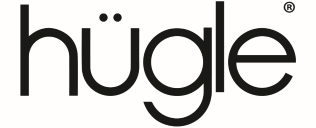 ZGŁOSZENIE REKLAMACJIMiejsce i data zgłoszenia …………………………………………………………………………………………………………………………………………………………………………Zgłaszający (imię, nazwisko, telefon kontaktowy)
………………………………………………………………………………………………………………………………………………………………………….Adres
…………………………………………………………………………………………………………………………………………………………………………Numer dowodu zakupu (numer faktury/faktury VAT)
………………………………………………………………………………………………………………………………………………………………………….Rodzaj reklamowanego produktu 
…………………………………………………………………………………….Data zamówienia
…………………………………………………………………………………….Numer zamówienia
…………………………………………………………………………………….Opis zgłaszanych wad………………………………………………………………………………………………………………………………………………………………………………………………………………………………………………………………Oświadczam, iż produkt był użytkowany zgodnie z instrukcjami zawartym w Karcie Gwarancyjnej Produktu.
…………………………………………………………………………………….